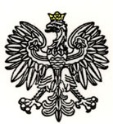 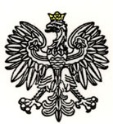 Warszawa, 18.07.2023 r.  Dotyczy: . postępowania o  udzielenie  zamówienia publicznego w trybie podstawowym w celu zawarcia umowy ramowej na: Dostawy sprzętu AGD, nr ref.: WZP-1663/23/99/Z.Wydział Zamówień Publicznych KSP, działając w imieniu Zamawiającego, 
na podstawie art. 284 ust. 2 i 6 ustawy z dnia 11 września 2019 r. Prawo zamówień publicznych (t. j. Dz. U. z 2022 r. poz. 1710, z zm.), uprzejmie informuje o treści wniosków o wyjaśnienie treści Specyfikacji Warunków Zamówienia (SWZ) i udzielonych przez Zamawiającego odpowiedziach i zmianie SWZ.Pytanie nr 1: Z powodu niedostępności proszę o dopuszczenie dla zadanie nr 6 - ekspres regulacji wysokości adaptera 14,5 cm.	Odpowiedź na pytanie nr 1: Zamawiający informuje, że dokonuje zmiany Załącznika nr 3 SWZ w zakresie regulacji wysokości dozownika na 14,5 cm. Zmiana stanowi załącznik do niniejszego pisma. Pytanie nr 2: Czy kolor granitowo-zielony dla zadania 9 termos z kranem również akceptowany?	Odpowiedź na pytanie nr 2: Zamawiający informuje, że kolor granitowo-zielony termosu z kranem jest akceptowalny. Zamawiający dokonuje zmiany SWZ w zakresie: 2) Rozdziału VIII Termin związania ofertą  - ust. 1, który otrzymuje brzmienie: „Wykonawca jest związany ofertą 30 dni od upływu terminu składania ofert, tj. do dnia 22.08.2023 r.,  przy czym pierwszym dniem związania ofertą jest dzień, w którym upływa termin składania ofert”.3) Rozdziału XI Sposób oraz termin składania ofert – ust. 11, który otrzymuje brzmienie:„Termin składania ofert upływa w dniu 24.07.2023 r., o godz. 10:00 Decyduje data oraz dokładny czas (hh:mm:ss) generowany wg czasu lokalnego serwera synchronizowanego zegarem Głównego Urzędu Miar”.4) Rozdziału XII termin otwarcia ofert – ust. 1, który otrzymuje brzmienie: „Otwarcie ofert nastąpi niezwłocznie po upływie terminu składania ofert, tj. w dniu 24.07.2023 r. godz. 10:30 Otwarcie ofert dokonywane jest przez odszyfrowanie i otwarcie ofert.”Odpowiedzi na pytanie do treści SWZ oraz zmiany SWZ jest wiążąca dla stron i musi być uwzględniona w składanych ofertach. Podpis na oryginale:\-\ Katarzyna Jacak ZałącznikOpis przedmiotu zamówienia Zadanie nr 6 ekspres do kawySpecyfikacja Techniczna:typ ekspresu: ciśnieniowy, automatyczny;ciśnienie: min. 15 barów;moc: min. 1850 W;stosowane kawy: ziarnista;pojemność zbiornika na wodę: min. 2 l.;pojemność zbiornika na kawę: min. 300 g.;jednorazowe przygotowanie 2 kubków kawy;system spieniający mleko: zintegrowany lub wbudowany lub z wężykiem umożliwiającym podstawienie np. kartonika z mlekiem;dzienna wydajność: min. 20 kaw/dzień;młynek: wbudowany stalowy lub ceramiczny;tacka ociekowa: tak;wyświetlacz: graficzny cyfrowy/dotykowy;szerokość: 20 - 24 cmwysokość: 33 - 38 cm;głębokość: 40 - 43 cm;dodatkowe opcje: regulacja mocy kawy, automatyczny system czyszczenia i odkamieniania, regulacja wysokości dozownika do min. 14,5 cm, menu w języku polskim.